导师简介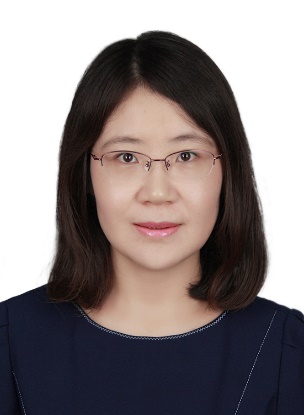 姓名闫利华性别女学历博士研究生职称研究员导师类别硕士生导师所属部门中药质量标准研究中心研究方向中药化学和质量评价研究电子邮箱lhyan@icmm.ac.cn导师简介闫利华，女，博士，研究员，硕士生导师。2007年毕业于中国医学科学院&北京协和医学院药用植物研究所天然药物化学专业，获理学博士学位。2009年2月~8月在奥地利格拉茨大学进行博士后研究。现任中国中医科学院中药研究所中药质量标准研究中心研究员。主要从事中药化学和质量评价研究，先后开展了千斤拔、扶芳藤、淫羊藿、冬凌草、阿胶、蜜环菌、吴茱萸、桑白皮、桑枝、泽泻、茯苓等10余种中药的化学及质量研究工作。主持或参与国家自然科学基金、重大新药创制项目、中医药行业科研专项、中药标准化项目、2010和2015版《中国药典》标准增修订项目、中央级公益性科研院所基本科研业务费项目等18项。在国内外学术期刊发表论文 44 篇，参编著作 2 部。现已联合培养硕士研究生11名。闫利华，女，博士，研究员，硕士生导师。2007年毕业于中国医学科学院&北京协和医学院药用植物研究所天然药物化学专业，获理学博士学位。2009年2月~8月在奥地利格拉茨大学进行博士后研究。现任中国中医科学院中药研究所中药质量标准研究中心研究员。主要从事中药化学和质量评价研究，先后开展了千斤拔、扶芳藤、淫羊藿、冬凌草、阿胶、蜜环菌、吴茱萸、桑白皮、桑枝、泽泻、茯苓等10余种中药的化学及质量研究工作。主持或参与国家自然科学基金、重大新药创制项目、中医药行业科研专项、中药标准化项目、2010和2015版《中国药典》标准增修订项目、中央级公益性科研院所基本科研业务费项目等18项。在国内外学术期刊发表论文 44 篇，参编著作 2 部。现已联合培养硕士研究生11名。闫利华，女，博士，研究员，硕士生导师。2007年毕业于中国医学科学院&北京协和医学院药用植物研究所天然药物化学专业，获理学博士学位。2009年2月~8月在奥地利格拉茨大学进行博士后研究。现任中国中医科学院中药研究所中药质量标准研究中心研究员。主要从事中药化学和质量评价研究，先后开展了千斤拔、扶芳藤、淫羊藿、冬凌草、阿胶、蜜环菌、吴茱萸、桑白皮、桑枝、泽泻、茯苓等10余种中药的化学及质量研究工作。主持或参与国家自然科学基金、重大新药创制项目、中医药行业科研专项、中药标准化项目、2010和2015版《中国药典》标准增修订项目、中央级公益性科研院所基本科研业务费项目等18项。在国内外学术期刊发表论文 44 篇，参编著作 2 部。现已联合培养硕士研究生11名。闫利华，女，博士，研究员，硕士生导师。2007年毕业于中国医学科学院&北京协和医学院药用植物研究所天然药物化学专业，获理学博士学位。2009年2月~8月在奥地利格拉茨大学进行博士后研究。现任中国中医科学院中药研究所中药质量标准研究中心研究员。主要从事中药化学和质量评价研究，先后开展了千斤拔、扶芳藤、淫羊藿、冬凌草、阿胶、蜜环菌、吴茱萸、桑白皮、桑枝、泽泻、茯苓等10余种中药的化学及质量研究工作。主持或参与国家自然科学基金、重大新药创制项目、中医药行业科研专项、中药标准化项目、2010和2015版《中国药典》标准增修订项目、中央级公益性科研院所基本科研业务费项目等18项。在国内外学术期刊发表论文 44 篇，参编著作 2 部。现已联合培养硕士研究生11名。